 Faculdade de Saúde Pública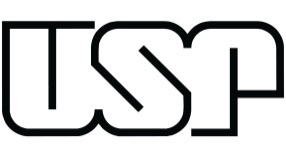 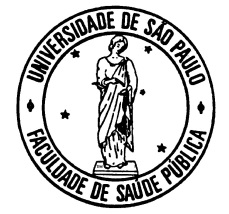 Universidade de São PauloProf. Dr. Alexandre Chiavegatto Filhohttp://www.fsp.usp.br/alexandreExercício 1Em um município do interior de São Paulo, em 2015, foram registrados 15.000 nascidos vivos e 150 nascidos mortos. Em uma pesquisa domiciliária, na mesma localidade, foi verificado que o número de nascidos vivos no mesmo ano foi de 20.000. Calcular a taxa de registros extemporâneos de nascidos vivos dessa localidade em 2015.A definição de pré-termo e pós-termo é um pouco polêmica em saúde materno-infantil. Utilize a definição mais utilizada para comparar a proporção de pré-termo, termo e pós-termo segundo faixa etária da mãe, utilizando a Tabela 1. Faça um gráfico com a proporção de pré-termo segundo faixa etária. Comente os resultados.Tabela 1: Número de nascidos vivos segundo idade gestacional e idade materna, Brasil, 2012.Utilizando a Tabela 2, calcule a razão do número de nascidos vivos segundo residência sobre a ocorrência para cada uma das quatro cidades. Comente a possível razão para a diferença entre os resultados.Tabela 2: Número de nascidos vivos segundo residência e ocorrência em municípios selecionados do Estado de São Paulo, 2013. 